Table S3. Detailed measurement of cell viability in therapeutic screening against HCT116 and HT29 cells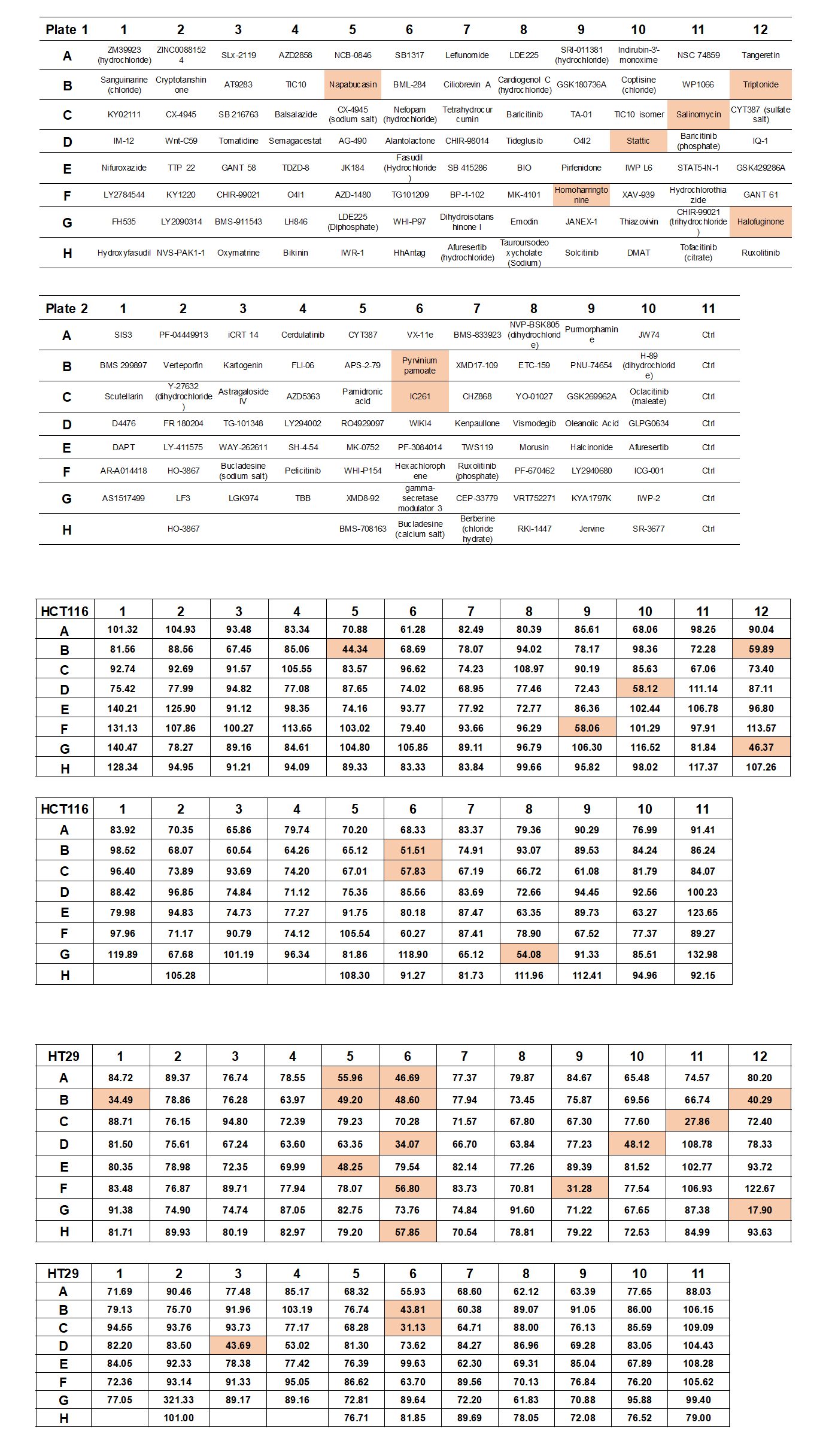 